In line with the Standards in Scotland’s Schools etc. Act 2000 (amended 2016), the following checklist is designed to assist Heads of establishment with whole school/centre improvement planning that fulfils statutory duties in accordance with the Act. This must be completed prior to submission.Pupil and parental strategic involvement N.B. Self-evaluation of this priority should be reflected in the Standards and Quality Report for this academic session.N.B. Self-evaluation of this priority should be reflected in the Standards and Quality Report for this academic sessionN.B. Self-evaluation of this priority should be reflected in the Standards and Quality Report for this academic session.N.B. Self-evaluation of this priority should be reflected in the Standards and Quality Report for this academic session.N.B. Self-evaluation of this priority should be reflected in the Standards and Quality Report for this academic session.N.B. Self-evaluation of this priority should be reflected in the Standards and Quality Report for this academic session.N.B. Self-evaluation of this priority should be reflected in the Standards and Quality Report for this academic session.N.B. Self-evaluation of this priority should be reflected in the Standards and Quality Report for this academic session.Summary of Improvement PlanSchool Improvement PlanEast Ayrshire Support TeamHead Teacher	Catherine RodgerDate SubmittedSubmitted to Head of Education on:  28 June 2023Session (Date when each year is written)2023/24School’s/Centre’s Vision and ValuesEast Ayrshire Support Team (EAST) is the central support team for education in East Ayrshire.  In addition to providing core support across the spectrum of additional support needs to every mainstream primary establishment EAST also provides direct support via a Communication Outreach Team (COT), an English as an Additional Language (EAL)  Team, an Early Language Team (ELT), a Hospital Education Service (HES) and a Visual Impairment (VI)  Team. EAST works in collaboration with every Education Group to contribute to the provision of effective support for children and young people who have additional support needs to help them achieve their individual targets and reach their full potential.  The team plays an instrumental role in supporting colleagues across the authority to meet the needs of learners who have additional support needs. Rationale In arriving at our improvement priorities, we have taken account of East Ayrshire’s Integrated Children and Young People’s Service Plan and East Ayrshire Council’s Community Plan. Cognisance has also been given to relevant Scottish Government guidance and legislative responsibilities including but not restricted to GIRFEC, the ASN Review, parental involvement, health promotion, disability and equality. Vision and Values The vision of EAST is to provide an integrated, high quality and sustainable service that supports the growth and development of children and young people who have additional support needs, supporting them towards their full potential by providing the most effective support at the earliest point.In order to achieve our vision, the key aims of EAST are: To work collaboratively with schools, partners, parents /carers, and children and young people to reduce barriers to learning and develop an inclusive approach to meeting additional support needs, at a local level where possible;  To enable learners with a visual impairment, language impairment (3-6 years), have English as an additional language or are in hospital for an extended or recurring period to fully access the curriculum;                  To ensure that the aims of the service support children and young people and their families across the full spectrum of ASN; To support and contribute to East Ayrshire systems and strategic developments linked to additional support needs, taking account of national and local priorities in the delivery and development of the service; To help narrow the attainment gap by raising attainment and increasing achievement of children and young people who require additional support;  To improve educational and life outcomes for children and young people with additional support needs by working collaboratively within the service and in partnership with stakeholders to share knowledge, practice, innovation and resources; and,  To facilitate access to an appropriate curriculum using a range of teaching and learning strategies and resources and monitor progress, attainment and achievement through effective planning and tracking.Consultation on improvement plan includes the following stakeholders:Completed Content of plan CompletedChildren and Young PeoplexTakes account of strategic priorities outlined in the education authority’s Annual Plan.xParent Council and Forum Takes account of the strategy for parental involvement under section 2 (4A).xTeachers, practitioners and ALL school/centre staffxAn audience-friendly summary of the SIP is available and contained in this document and will be provided to parents, children and young people.   xVolunteers/ Community partnersAppropriate cognisance has been made of the links between the plan and the working time agreement for teaching staff. xLocal bodies representing teachers, staff, volunteers and any parent bodies further associated to the school/centre. xScottish Government Tackling Bureaucracy working group recommendations have been considered when planning for improvement and in the improvement activities specified.  xHGIOS 4 and HGIOELC are used as the frameworks to inform the content of SIPs. xHead Teacher Signature:   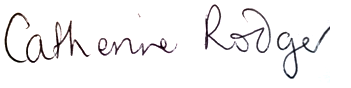 (Inclusion Resource Manager)There is clear focus throughout the plan on measures to reduce of inequalities of outcome as a result of socio-economic disadvantage.xFor session 2023-24, please describe below how children and young people will be involved in decisions relating to the operation of the school/centreFor session 2023-24, please describe below how parents will be involved in decisions relating to the operation of the school/centreEAST Forward Plans and Reviews of Support – learners agree next steps collaboratively with EAST member of staff.Feedback from learners on EAST interventions is completed throughout the session through learner questionnaires (MS Forms).Feedback from learners during plenary sessions and during different aspects of support sessions through various AifL approaches.Learner Review Meetings/TAC meetings.Involvement in improvements across various areas of the plan through attendance and contributions to Team Around the Child (TAC) Meetings and resulting Child Plans and Individual Learning Plans.Feedback from Parents’ meetings/engagement events and workshops e.g. DLD Together, MISP, Talk Boost.Improvement Priority (Expressed as outcomes for learners) PLANNING AND TEACHINGAt least 95% of learners access high quality EAST lessons where evidence-based pedagogical approaches are being implemented.Rationale for improvement priority based on evidenceAnnual feedback from EAST staff requested further opportunities to embed and expand learning from Tapestry into practice.Core text and associated planned training focuses on embedding evidence-based pedagogies into practice.NIF PrioritiesNIF Driver HGIOS/HGIOSELCC QIs for self-evaluation 1.1; 1.2; 2.3What actions are required to reach the desired outcome? WhoWhen Learning and teaching pedagogyDevelop training materials that cover the 12 elements from core text (The Teaching Delusion 3 – TTD3, with links to other literature and research) for use with EAST staff on Inset days and dates agreed within CoC.All teaching staff read core text and other signposted reading and research, participate in related activities and actively contribute in Learning & Teaching Pedagogy groups (CAs, CACs and BSAs will participate in as many of these as possible).All staff implement/embed relevant Power-up Prompts and Trusted Techniques from TTD3 within their practice.All teaching staff self-evaluate against Elements 1,2,3,10 and 11 (CAs and BSAs to participate in peer group discussions).All teaching staff engage in related activities in order to undertake peer observations (trios) using ‘SURF’ model.All non-teaching staff access opportunities to observe peers and participate in follow-up discussions, supported by CA Coaches.Related materials that are created by EAST staff shared on glow with clear signposting and regular updates (Pedagogy groups, emails).KMcK/DMcM (leads)Whole team Whole team EAST teachersEAST teachersCAs, BSAs, CACsWhole teamMay 23 – Mar 24Aug 23 – May 24Aug 23 – June 24Nov 23-June 24Feb 24, May 24Feb 24, May 24Aug 23-June 24Evidence of Impact against outcomes for learners Learners access (a) a Daily Review and (b) a Plenary Review in at least 95% of relevant EAST sessions.  100% of EAST staff report increased knowledge and improved confidence, resulting in the creation of well-constructed Learning Intentions and Success Criteria based on current best practice.At least 90% of learners report they know (a) what they are learning and (b) the success criteria for the lesson during EAST sessions (using Learner Feedback Evaluations to measure this).At least 90% of learners receive verbal feedback that is (a) specific (b) timely and (c) delivered in manageable chunks (measured through self-evaluation tools and Learner Focus Groups).At least 90% of learners are given opportunities to act on feedback (measured through self-evaluation tools and Learner Focus Groups).100% EAST staff provide a minimum of 3 evidence-based improvements in their practice based on the learning from core text and other associated reading and research (MS Forms).Evidence of Impact against outcomes for learners Learners access (a) a Daily Review and (b) a Plenary Review in at least 95% of relevant EAST sessions.  100% of EAST staff report increased knowledge and improved confidence, resulting in the creation of well-constructed Learning Intentions and Success Criteria based on current best practice.At least 90% of learners report they know (a) what they are learning and (b) the success criteria for the lesson during EAST sessions (using Learner Feedback Evaluations to measure this).At least 90% of learners receive verbal feedback that is (a) specific (b) timely and (c) delivered in manageable chunks (measured through self-evaluation tools and Learner Focus Groups).At least 90% of learners are given opportunities to act on feedback (measured through self-evaluation tools and Learner Focus Groups).100% EAST staff provide a minimum of 3 evidence-based improvements in their practice based on the learning from core text and other associated reading and research (MS Forms).Evidence of Impact against outcomes for learners Learners access (a) a Daily Review and (b) a Plenary Review in at least 95% of relevant EAST sessions.  100% of EAST staff report increased knowledge and improved confidence, resulting in the creation of well-constructed Learning Intentions and Success Criteria based on current best practice.At least 90% of learners report they know (a) what they are learning and (b) the success criteria for the lesson during EAST sessions (using Learner Feedback Evaluations to measure this).At least 90% of learners receive verbal feedback that is (a) specific (b) timely and (c) delivered in manageable chunks (measured through self-evaluation tools and Learner Focus Groups).At least 90% of learners are given opportunities to act on feedback (measured through self-evaluation tools and Learner Focus Groups).100% EAST staff provide a minimum of 3 evidence-based improvements in their practice based on the learning from core text and other associated reading and research (MS Forms).Improvement Priority (Expressed as outcomes for learners) PLANNING AND TEACHINGAt least 95% of learners access high-quality learning opportunities during EAST sessions that are underpinned by evidence-based approaches.Rationale for improvement priority based on evidenceIncreased demand for EAL support: numbers have almost doubled (91 to 175 from Sessions 21/22 to 22/23).EAST literacy support is 4.6x more prevalent than numeracy support (EAST 22/23 database).Interventions for students with learning needs has a 0.77 effect on attainment (Hattie).NIF PrioritiesNIF Driver HGIOS/HGIOSELCC QIs for self-evaluation 1.1; 1.3; 1.5; 2.4; 3.1; 3.2What actions are required to reach the desired outcome? WhoWhen Strategic Literacy and Numeracy Working Group EAST representatives contribute to the strategic literacy and Numeracy Working Group incorporating appropriate assessments of needs, resources and interventions for learners with literacy and numeracy difficulties in EA. SLT By June 24Numeracy ‘Facilitate ‘hands-on’ opportunities for EAST staff to view available numeracy resources that have been proven to be effective and support staff in how they can be used within their support sessions.Measure uptake and impact of identified resources (e.g. Rekenreks, place value counters) by EAST staff.All EAST core staff to support at least one numeracy group in Session 23/24 and use resources and approaches.Numeracy WGNumeracy WGEAST core staffInset days, opt-in drop-in sessionsJune 24By June 24Literacy WG Final quality assurance of EAST catch-up phonics intervention then circulate to team.Feedback from team gathered to establish level of uptake of catch-up phonics intervention and impact on learners (pre and post assessment).Facilitate professional discussion within team in relation to Pathway of Intervention (5 pillars) and how it impacts on our teaching and learning.Research current literature around reading fluency then share findings with colleagues in team.Use above research to create guidance material for colleagues in team to apply when supporting reading fluency.F Rosa/F HainingLiteracy WGLiteracy WGLiteracy WGLiteracy WGLiteracy WGAug – Oct 23By June 24November 23By May 24By June 24By June 24EAL Build capacity within team by incorporating ring-fenced EAL support into core staff timetables as appropriate.Deliver refresher training on effective evidence-based approaches to support EAL learners.Ongoing advisory support and opt-in themed drop-in sessions for team to access.Create a new to English EAL pathway for teachers (incorporating initial assessment framework as well as teaching and learning content).Seasons for Growth offered to identified learners who may benefit from this intervention by trained EAL staff.Create and maintain EAL TEAMs support page for colleagues supporting EAL in Early Years establishments.CR/KMcKEAL teamEAL teamEAL WGEA/CF/CM/KMEAL teamJune 23Aug-Sep 23Aug-Sep 23Aug 23-May 24Aug 23-May 24Aug 23-June 24Evidence of Impact against outcomes for learners Strategic Numeracy and Literacy Working Group All EA education staff have ready access to appropriate assessment, interventions and resources to address literacy and numeracy needs and clear signposts to locate materials.Evaluations from EAST CLPL shows an overall average of 90% satisfaction (agree/strongly agree) in terms of transferring training into practice.NumeracyOverall average of staff confidence in using these resources with learners increased by at least 1 point (out of 5).An increase of at least 100% in the numbers of learners who access numeracy support from EAST (compared to Session 2022/23).A minimum of 50% increase in uptake of identified numeracy resources from Aug 23 to June 24.Literacy WGPre and post data shows gains of at least 50% for identified learners accessing the EAST Phonics Catch-up intervention.Overall average of EAST staff confidence in understanding the Pathway of Intervention (5 pillars of reading) increased by at least 1 point (out of 5).Evidence of Impact against outcomes for learners Strategic Numeracy and Literacy Working Group All EA education staff have ready access to appropriate assessment, interventions and resources to address literacy and numeracy needs and clear signposts to locate materials.Evaluations from EAST CLPL shows an overall average of 90% satisfaction (agree/strongly agree) in terms of transferring training into practice.NumeracyOverall average of staff confidence in using these resources with learners increased by at least 1 point (out of 5).An increase of at least 100% in the numbers of learners who access numeracy support from EAST (compared to Session 2022/23).A minimum of 50% increase in uptake of identified numeracy resources from Aug 23 to June 24.Literacy WGPre and post data shows gains of at least 50% for identified learners accessing the EAST Phonics Catch-up intervention.Overall average of EAST staff confidence in understanding the Pathway of Intervention (5 pillars of reading) increased by at least 1 point (out of 5).Evidence of Impact against outcomes for learners Strategic Numeracy and Literacy Working Group All EA education staff have ready access to appropriate assessment, interventions and resources to address literacy and numeracy needs and clear signposts to locate materials.Evaluations from EAST CLPL shows an overall average of 90% satisfaction (agree/strongly agree) in terms of transferring training into practice.NumeracyOverall average of staff confidence in using these resources with learners increased by at least 1 point (out of 5).An increase of at least 100% in the numbers of learners who access numeracy support from EAST (compared to Session 2022/23).A minimum of 50% increase in uptake of identified numeracy resources from Aug 23 to June 24.Literacy WGPre and post data shows gains of at least 50% for identified learners accessing the EAST Phonics Catch-up intervention.Overall average of EAST staff confidence in understanding the Pathway of Intervention (5 pillars of reading) increased by at least 1 point (out of 5).Improvement Priority (Expressed as outcomes for learners) IDENTIFICATION AND ASSESSMENT100% of identified learners access high-quality assessment, underpinned by holistic and least intrusive approaches in order to identify appropriate next steps in learning journey.Rationale for improvement priority based on evidenceLocal and national figures for learners with additional support needs are 30.7% and 34.2% respectively.22% variation in EAL learners’ achievement in comparison to other learners (Bell Foundation).NIF PrioritiesNIF Driver HGIOS/HGIOSELCC QIs for self-evaluation 1.3; 2.3; 2.4; 3.1What actions are required to reach the desired outcome? WhoWhen EAL Professional dialogue with other authorities regarding ESOL delivery in order to share good practice and resources with colleagues in East Ayrshire. Scoping exercise to explore approaches used in other local authorities.Create an evidence-based initial assessment for use with newly arrived EAL learners.Gather feedback from colleagues in schools and adapt as required.Share initial assessment with team.CF/AHCR/KMcK/FMcC/AHEAL WGEAL WGEAL WGAug 23-June 24June-Sept 23Sept 23-Jan 24Dec 23-Mar 24May 24Standard Circular 102 Relaunch SC102 and support its implementation through CLPL sessions or through needs-led consultancy. Continue to support EAST staff/mainstream colleagues with assessment and identification of dyslexia and/or dyscalculia by planning and delivering assessment analysis sessions or through consultancy on a needs-led basis.EAST StaffSLT & EAST CoreBy June 24By June 24Processing difficulties Develop knowledge and understanding of supporting processing difficulties in learners within the context of dyslexia assessments/identification and/or as a stand-alone additional support need. CR/DT/LBBy June 24NumeracyResearching and developing assessment tools and effective strategies to support learners understand the concepts of multiplication and division.Numeracy WGBy June 24SecondaryReconfigure EAST assessment support to secondary establishments to build capacity in the team and continue to provide timeous support.Identified EAST core staffAugust 23Evidence of Impact against outcomes for learners EALIncrease in number of EAL learners accessing ESOL in an EA educational establishment from 2 (Jan 23) to at least 10 (Jan 24).At least 90% of any newly arrived EAL learners receive an initial assessment which is then shared with their class teacher(s) to inform planning (from Jan 2024).At least 90% of colleagues who receive an initial EAL assessment report agree that the information is relevant, informative and supports their planning.SC102All East Ayrshire education staff will have access to best practice guidance in assessment through SC102.Evaluations from attendees of SC102 training shows an overall average of at least 90% satisfaction (agree/strongly agree) in terms of relevance and the training positively impacting their practice.100% of assessments carried out on learners for dyslexia or dyscalculia adhere to legal requirements.PROCESSINGAll East Ayrshire education staff will have access to effective guidance on identifying and supporting processing difficulties. NUMERACYOverall average of staff confidence in assessing multiplication & division and implementing strategies to support identified difficulties increased by at least 1 point (out of 5).95% of learners accessing EAST support for multiplication and division meet their set targets detailed in EAST forward plans.Assessment in secondary establishments At least 95% of identified learners in secondary establishments access timeous EAST assessment support where an assessment slot is agreed within 2 weeks of a request for assessment support being made.Evidence of Impact against outcomes for learners EALIncrease in number of EAL learners accessing ESOL in an EA educational establishment from 2 (Jan 23) to at least 10 (Jan 24).At least 90% of any newly arrived EAL learners receive an initial assessment which is then shared with their class teacher(s) to inform planning (from Jan 2024).At least 90% of colleagues who receive an initial EAL assessment report agree that the information is relevant, informative and supports their planning.SC102All East Ayrshire education staff will have access to best practice guidance in assessment through SC102.Evaluations from attendees of SC102 training shows an overall average of at least 90% satisfaction (agree/strongly agree) in terms of relevance and the training positively impacting their practice.100% of assessments carried out on learners for dyslexia or dyscalculia adhere to legal requirements.PROCESSINGAll East Ayrshire education staff will have access to effective guidance on identifying and supporting processing difficulties. NUMERACYOverall average of staff confidence in assessing multiplication & division and implementing strategies to support identified difficulties increased by at least 1 point (out of 5).95% of learners accessing EAST support for multiplication and division meet their set targets detailed in EAST forward plans.Assessment in secondary establishments At least 95% of identified learners in secondary establishments access timeous EAST assessment support where an assessment slot is agreed within 2 weeks of a request for assessment support being made.Evidence of Impact against outcomes for learners EALIncrease in number of EAL learners accessing ESOL in an EA educational establishment from 2 (Jan 23) to at least 10 (Jan 24).At least 90% of any newly arrived EAL learners receive an initial assessment which is then shared with their class teacher(s) to inform planning (from Jan 2024).At least 90% of colleagues who receive an initial EAL assessment report agree that the information is relevant, informative and supports their planning.SC102All East Ayrshire education staff will have access to best practice guidance in assessment through SC102.Evaluations from attendees of SC102 training shows an overall average of at least 90% satisfaction (agree/strongly agree) in terms of relevance and the training positively impacting their practice.100% of assessments carried out on learners for dyslexia or dyscalculia adhere to legal requirements.PROCESSINGAll East Ayrshire education staff will have access to effective guidance on identifying and supporting processing difficulties. NUMERACYOverall average of staff confidence in assessing multiplication & division and implementing strategies to support identified difficulties increased by at least 1 point (out of 5).95% of learners accessing EAST support for multiplication and division meet their set targets detailed in EAST forward plans.Assessment in secondary establishments At least 95% of identified learners in secondary establishments access timeous EAST assessment support where an assessment slot is agreed within 2 weeks of a request for assessment support being made.Improvement Priority (Expressed as outcomes for learners) SUPPORTING PROFESSIONAL LEARNINGCONSULTATION AND CONSULTANCYAll learners supported by staff who have participated in EAST CLPL training  have access to high-quality, evidence-based  learning opportunities in relation to ASN.Rationale for improvement priority based on evidenceCLPL feedback from attendees of EAST CLPL  (Session 22/23).“A core component of teachers’ professional commitment is understanding the needs of all learners.” (GTCS).NIF PrioritiesNIF Driver HGIOS/HGIOSELCC QIs for self-evaluation 1.2; 2.3; 2.4What actions are required to reach the desired outcome? WhoWhen CLPL CalendarReconfigure EAST CLPL calendar in relation to content and method of delivery in light of Session 22/23 attendee feedback and current East Ayrshire inclusion priorities.Create CLPL templates for school leaders to use during Inset days or scheduled WTA meetings for (a) Child’s Plans (b) Beyond Behaviour modules.Gather feedback from above and amend as appropriate.Track uptake of courses and use staff feedback to measure impact on practice.EAST SLTEAST SLTEAST SLTEAST SLTAugust 23August 23April 24Dec 23, May 24Evidence of Impact against outcomes for learners CLPL CalendarAt least 90% of staff engaging in EAST CLPL sessions agree that the content is relevant and will positively influence their practice.Evidence of Impact against outcomes for learners CLPL CalendarAt least 90% of staff engaging in EAST CLPL sessions agree that the content is relevant and will positively influence their practice.Evidence of Impact against outcomes for learners CLPL CalendarAt least 90% of staff engaging in EAST CLPL sessions agree that the content is relevant and will positively influence their practice.Improvement Priority (Expressed as outcomes for learners) SUPPORTING PROFESSIONAL LEARNINGCONSULTANCY AND CONSULTATION All learners with ASN/neurodiverse learners supported by EAST staff or mainstream colleagues who engage with training noted below have access to appropriate learning and teaching that removes barriers to their learning.Rationale for improvement priority based on evidenceNationally and locally there has been an increase in the number of neurodiverse learners being identified.4.1% of learners in EA have ASD or communication difficulties; 8% have dyslexia (SEEMiS, June 2023). NIF PrioritiesNIF Driver HGIOS/HGIOSELCC QIs for self-evaluation 1.3; 2.3; 2.4; 3.1What actions are required to reach the desired outcome? WhoWhen        Differentiation (WG)To engage with current research and literature on differentiation.To share key findings with team and facilitate opportunities for professional enquiry in relation to the research.To consider how current research applies to EAST and explore possible adaptations to current modes of delivery.To create supporting guidance based on current research.To develop a Bitesize and CLPL session for East Ayrshire education colleagues to access in relation to differentiation.Diff WGDiff WGDiff WGDiff WGDiff WGAug-Dec 23Jan-Feb 24Aug 23-Feb 24By April 24By April 24       Neurodiversity (WG) Research what neurodiversity is, what it encompasses and what information/training is being promoted nationally.Investigate what resources are available to support assessment/intervention for neurodiverse learners.Quality assure existing resources and training in relation to neurodiversity within EAST. Provide opportunities for EAST staff to become more familiar/confident in utilising and creating social stories through face to face training.Develop any required additional training for neurodiversity to upskill staff in EAST and across the authority.Neurodiversity WGNeurodiversity WGNeurodiversity WGNeurodiversity WGNeurodiversity WGBy June 24By June 24By June 24By June 24Evidence of Impact against outcomes for learners DifferentiationAt least 90% of EAST staff report a greater understanding of differentiation gleaned from various professional readings and follow-up discussions.At least 90% of EAST staff report improved skills in differentiating tasks to meet the needs of all pupils in their care. Increased level of differentiated tasks within EAST groups/timetables evident from Peer Observations and task sampling.At least 90% of EAST staff report a greater understanding of differentiation gleaned from various professional readings and follow-up discussions.Neurodiversity 90% of EAST staff agree that (a) they know what neurodiversity is and (b) have increased confidence in supporting neurodiverse learners.90% of East Ayrshire staff who access CLPL on neurodiversity agree that (a) they know what neurodiversity is and (b) have increased confidence in supporting neurodiverse learners.  Evidence of Impact against outcomes for learners DifferentiationAt least 90% of EAST staff report a greater understanding of differentiation gleaned from various professional readings and follow-up discussions.At least 90% of EAST staff report improved skills in differentiating tasks to meet the needs of all pupils in their care. Increased level of differentiated tasks within EAST groups/timetables evident from Peer Observations and task sampling.At least 90% of EAST staff report a greater understanding of differentiation gleaned from various professional readings and follow-up discussions.Neurodiversity 90% of EAST staff agree that (a) they know what neurodiversity is and (b) have increased confidence in supporting neurodiverse learners.90% of East Ayrshire staff who access CLPL on neurodiversity agree that (a) they know what neurodiversity is and (b) have increased confidence in supporting neurodiverse learners.  Evidence of Impact against outcomes for learners DifferentiationAt least 90% of EAST staff report a greater understanding of differentiation gleaned from various professional readings and follow-up discussions.At least 90% of EAST staff report improved skills in differentiating tasks to meet the needs of all pupils in their care. Increased level of differentiated tasks within EAST groups/timetables evident from Peer Observations and task sampling.At least 90% of EAST staff report a greater understanding of differentiation gleaned from various professional readings and follow-up discussions.Neurodiversity 90% of EAST staff agree that (a) they know what neurodiversity is and (b) have increased confidence in supporting neurodiverse learners.90% of East Ayrshire staff who access CLPL on neurodiversity agree that (a) they know what neurodiversity is and (b) have increased confidence in supporting neurodiverse learners.  Improvement Priority (Expressed as outcomes for learners) PLANNING AND TEACHINGCOOPERATIVE TEACHINGAll least 95% of identified learners access high-quality learning opportunities based on the following evidence-based approaches: Talking Mats, Talk Boost 1 and Word Aware.Rationale for improvement priority based on evidenceInterventions for students with learning needs has a 31.7% of children and young people between 0-18yrs in NHS A&A are predicted to have speech, language and communication needs (Equity for All, Feb 2022).0.77 effect and vocabulary programmes a 0.62 effect on attainment (Hattie).NIF PrioritiesNIF Driver HGIOS/HGIOSELCC QIs for self-evaluation 1.2; 2.3; 2.4; 3.2What actions are required to reach the desired outcome? WhoWhen Talking MatsInitial trial run with small group of identified EAST staff (those involved in joint Phonology intervention).Evaluate and review then make any required adaptations to delivery of Talking Mats training ready to offer as part of EAST CLPL.Share via a range of platforms to inform colleagues in schools of this resource and available training.Deliver Talking Mats training to interested colleagues, adhering to licence limitations.Create QA mechanisms to measure impact of resource.ST + identified EAST staffS ThomsonCR/STSTST/KMcKJune 23June-Aug 23Aug 23-June 24Aug 23 -June 24Aug 23 -June 24Talk Boost 1Audit of current Talk Boost 1 resources to ensure easy access for all trained staff.From audit information create and reorganise Talk Boost resources to ensure a consistent approach in terms of delivery and make more user friendly.Further build capacity in team in use of Talk Boost 1 as a targeted intervention through opt in training for interested staff and a PLC to facilitate professional engagement.Joint partnership work with SaLT colleagues throughout academic session 23/24 in relation to the flowchart and other related development work.Word AwareRefresher session and corresponding resources signposted to all EAST staff/CLPL attendees. Joint delivery of Early Level and Primary Word Aware training across the authority via Gateway CLPL platform. Audit and then purchase additional Word Aware resources as required (Early & Primary).Trial the Word Aware concepts intervention with identified learners in Primary 1-3.D McM/SaLTD McM/EAST CAEAST Talk Boost trainersD McMahonD McMahonD McM/SaLTDMcM/CR/LMcNIdentified EAST staffAug- Oct 23Oct 23- Mar 24Aug 23 – June 24Aug 23 – June 24Aug 23, Jan 24Aug 23 – June 24Aug- Oct 23Oct 23- Mar 24Literacy (WG)Research current evidence on the most effective pedagogical approaches to support reading, with a particular focus on those struggling with reading acquisition.Research current literature around the Reading Recovery programme.Review existing CLG intervention against above research and establish whether the current model can be adapted to reflect current evidence-based research or whether it is no longer fit for purpose.Provide termly updates to EAST SLT.Share findings/conclusions with team and other interested stakeholders.Literacy WGLiteracy WGLiteracy WGLiteracy WGLit WG/CRAug 23-May 24Oct 23-May 24Oct 23 -May 24TermlyMay 24Evidence of Impact against outcomes for learners At least 25 learners in East Ayrshire educational establishments use a Talking Mat as a means to communicate.Increase in number of EAST staff trained and delivering Talk Boost 1 from 6 (June 23) to 12 (June 24) leading to increase in numbers of learners accessing this intervention from 19 (Session 22-23) to at least 30 (Session 23-24).     Talk Boost 1 pre and post assessment and follow up data shows a minimum improvement of 30% for 90% of the learners who participated in the intervention.100% of EAST staff attend refresher Word Aware session resulting in an increase in the numbers of learners who regularly access this approach to at least 100.    Evidence of Impact against outcomes for learners At least 25 learners in East Ayrshire educational establishments use a Talking Mat as a means to communicate.Increase in number of EAST staff trained and delivering Talk Boost 1 from 6 (June 23) to 12 (June 24) leading to increase in numbers of learners accessing this intervention from 19 (Session 22-23) to at least 30 (Session 23-24).     Talk Boost 1 pre and post assessment and follow up data shows a minimum improvement of 30% for 90% of the learners who participated in the intervention.100% of EAST staff attend refresher Word Aware session resulting in an increase in the numbers of learners who regularly access this approach to at least 100.    Evidence of Impact against outcomes for learners At least 25 learners in East Ayrshire educational establishments use a Talking Mat as a means to communicate.Increase in number of EAST staff trained and delivering Talk Boost 1 from 6 (June 23) to 12 (June 24) leading to increase in numbers of learners accessing this intervention from 19 (Session 22-23) to at least 30 (Session 23-24).     Talk Boost 1 pre and post assessment and follow up data shows a minimum improvement of 30% for 90% of the learners who participated in the intervention.100% of EAST staff attend refresher Word Aware session resulting in an increase in the numbers of learners who regularly access this approach to at least 100.    Improvement Priority (Expressed as outcomes for learners) PARTNERSHIP WORKINGAll children whose parents/carers engage in multi-agency workshops have access to appropriate support strategies to implement within the home environment.All children and young people who reside in East, North or South Ayrshire have equity in terms of assessment of visual stress.Rationale for improvement priority based on evidence31.7% of children and young people between 0-18yrs in NHS A&A are predicted to have speech, language and communication needs (Equity for All, Feb 2022).100% of parents took up offer of DLD Together sessions. 43 primary and 59 secondary children/young people in EA have been diagnosed with visual stress (East Ayrshire Dyslexia Database, June 2023).NIF PrioritiesNIF Driver HGIOS/HGIOSELCC QIs for self-evaluation 1.3; 2.5; 2.6; 2.7; 3.2What actions are required to reach the desired outcome? WhoWhen DLD Together Create template to gather feedback from parents who participated in the P4-7 programme.Analyse data and adapt format as appropriate.Expand programme and deliver programme to parents of children in P1-3. Evaluate and review.ST/EMcDST/EMcD/KMcKST/EMcDST/EMcD/KMcKJune-Aug 23Aug-Sep 23By Dec 23By Jan 24Listening and talking - joint work with SaLTDevelop then deliver parent/carer workshops (Improvement Science model) on identified themes related to listening and talking using online and face to face platforms.Liaise with schools to identify target audience for above and scale up as appropriate.Use improvement science model to test then scale up the listening and talking flowchart prior to wider dissemination to EAST and East Ayrshire colleagues. DMcM/SaLTDMcM/SaLTDMcM/SaLTAug 23-Mar 24By Jan 24Aug 23-June 24Partnership workingWork with NHS and SA colleagues to support NA to implement an authority wide VS screening and referral system for Visual Stress.EAST/VAROCAug 23-June 24Evidence of Impact against outcomes for learners DLD Together Feedback from participants of both DLD Together (P4-7; P1-3) groups show an 80% positive response in terms of value of the course.Listening and talking80% of parents/carers who attend a L&T workshop agree they found the workshop informative and agreed to continue L&T skill development activities at home.VAROC Clinic/South Ayrshire Equity for learners across the three Ayrshires in assessing, identifying and supporting visual stress based on best practice developed in East Ayrshire. Evidence of Impact against outcomes for learners DLD Together Feedback from participants of both DLD Together (P4-7; P1-3) groups show an 80% positive response in terms of value of the course.Listening and talking80% of parents/carers who attend a L&T workshop agree they found the workshop informative and agreed to continue L&T skill development activities at home.VAROC Clinic/South Ayrshire Equity for learners across the three Ayrshires in assessing, identifying and supporting visual stress based on best practice developed in East Ayrshire. Evidence of Impact against outcomes for learners DLD Together Feedback from participants of both DLD Together (P4-7; P1-3) groups show an 80% positive response in terms of value of the course.Listening and talking80% of parents/carers who attend a L&T workshop agree they found the workshop informative and agreed to continue L&T skill development activities at home.VAROC Clinic/South Ayrshire Equity for learners across the three Ayrshires in assessing, identifying and supporting visual stress based on best practice developed in East Ayrshire. Improvement Priority (Expressed as outcomes for learners) PARTNERSHIP WORKINGEngage with the RNIB as professional participants in the Curriculum Framework for Children and Young People with Vision Impairment (CFVI) Longitudinal Study to initially quality assure support document and establish CLPL needs for staff. Work with VI colleagues across SWEIC to address agreed target areas from HGIOSS and CFVI to ensure 100% of learners with VI access best practice in relation to removing barriers to their learning.Rationale for improvement priority based on evidenceIncrease in the number of learners in East Ayrshire needing VI Team input year on year (2017/18: 63; 2022/23: 68) Release of the Curriculum Framework for Children and Young People with Vision Impairment (CFVI) in 2022  providing  a’ Code Of  Practice’ to support learners with a visual impairment that education staff have to embed in policy and practice.NIF PrioritiesNIF Driver HGIOS/HGIOSELCC QIs for self-evaluation 1.3; 2.4; 2.6; 2.7; 3.1What actions are required to reach the desired outcome? WhoWhen Curriculum Framework for Children and Young People with Vision Impairment (CFVI)Continue to engage in the Curriculum Framework for Children and Young People with Vision Impairment (CFVI) and begin to implement into practice and policy by update planning/ reviews, reports, schemes of work, V.I team leaflets and training presentations. Participate in a UK-wide longitudinal survey to influence the implementation of the CFVI and attend all relevant engagement events (professional meetings, training etc.)Research and develop programmes to support learners have a better understanding of their eye conditions. EAST VI Staff  with RNIB, EA Habilitation team and NA / SABy June 2024By June 2024By June 2024Pan-Ayrshire workDevelop a primary to secondary transition checklist with South Ayrshire colleagues.EAST VI Staff  with SA StaffBy June 2024Evidence of Impact against outcomes for learners CFVITargeted areas for session 23/24 from the CFVI will be evident in practice within East Ayrshire - VI planning and reviews, VI reports, schemes of work, VI CLPL sessions and EA  points of transition for VI learners. 95% or above of  targeted VI learners will  report back they have a better understanding of their eye condition and feel more empowered from pupil  feedback questionnairesPan-Ayrshire work100% of targeted pupils and staff involved in transitions of VI pupils report updated checklists improve the transition process from primary to secondary.Evidence of Impact against outcomes for learners CFVITargeted areas for session 23/24 from the CFVI will be evident in practice within East Ayrshire - VI planning and reviews, VI reports, schemes of work, VI CLPL sessions and EA  points of transition for VI learners. 95% or above of  targeted VI learners will  report back they have a better understanding of their eye condition and feel more empowered from pupil  feedback questionnairesPan-Ayrshire work100% of targeted pupils and staff involved in transitions of VI pupils report updated checklists improve the transition process from primary to secondary.Evidence of Impact against outcomes for learners CFVITargeted areas for session 23/24 from the CFVI will be evident in practice within East Ayrshire - VI planning and reviews, VI reports, schemes of work, VI CLPL sessions and EA  points of transition for VI learners. 95% or above of  targeted VI learners will  report back they have a better understanding of their eye condition and feel more empowered from pupil  feedback questionnairesPan-Ayrshire work100% of targeted pupils and staff involved in transitions of VI pupils report updated checklists improve the transition process from primary to secondary.Improvement Priority (Expressed as outcomes for learners) SUPPORTING PROFESSIONAL LEARNING100% of learners who have targeted CA support have their needs met by staff who have accessed quality support and training in relation to additional support needs.Rationale for improvement priority based on evidenceRecommendations pertaining to CAs within the Morgan Review (2021) and subsequent SG ASL Action Plans (2021; 2022).NIF PrioritiesNIF Driver HGIOS/HGIOSELCC QIs for self-evaluation 1.3; 1.4; 1.5What actions are required to reach the desired outcome? WhoWhen CA working group (authority) EAST representatives contribute to the strategic CA Working Group for EA. Areas being addressed include  allocations, roles and remits, grading of posts, remuneration, CPD, recruitment and retention, registration and regulation.  CR/KMcKBy June 24Evidence of Impact against outcomes for learnersCA working group (authority) All CAs in EA have clear roles and remits with appropriate remuneration and fair recruitment and retention processes.All CAs have access to a CA Induction Pack to support them in their new roles.All CAs have access to an effective Professional Learning Framework for EA (taking cognisance of national framework, SWEIC framework and EA framework).EA has an open and fair model for CA allocation to mainstream schools. EA will have incorporated the recommendations from the SG /Green Party Bute House Agreement in relation to CA registration and qualifications into our protocols and procedures for CAs within the LA.Evidence of Impact against outcomes for learnersCA working group (authority) All CAs in EA have clear roles and remits with appropriate remuneration and fair recruitment and retention processes.All CAs have access to a CA Induction Pack to support them in their new roles.All CAs have access to an effective Professional Learning Framework for EA (taking cognisance of national framework, SWEIC framework and EA framework).EA has an open and fair model for CA allocation to mainstream schools. EA will have incorporated the recommendations from the SG /Green Party Bute House Agreement in relation to CA registration and qualifications into our protocols and procedures for CAs within the LA.Evidence of Impact against outcomes for learnersCA working group (authority) All CAs in EA have clear roles and remits with appropriate remuneration and fair recruitment and retention processes.All CAs have access to a CA Induction Pack to support them in their new roles.All CAs have access to an effective Professional Learning Framework for EA (taking cognisance of national framework, SWEIC framework and EA framework).EA has an open and fair model for CA allocation to mainstream schools. EA will have incorporated the recommendations from the SG /Green Party Bute House Agreement in relation to CA registration and qualifications into our protocols and procedures for CAs within the LA.Improvement Priority (Expressed as outcomes for learners) PARTNERSHIP WORKINGAll identified children and young people are assessed and supported by appropriate assessment and effective ASN processes linked to legislation and national guidance.Rationale for improvement priority based on evidenceRecommendations within the Morgan Review (2021) and subsequent SG ASL Action Plans (2021; 2022).Nationally and locally there has been an increase in the number of neurodiverse learners being identified.4.1% of learners in EA have ASD or communication difficulties; 8% have dyslexia (SEEMiS, June 2023).NIF PrioritiesNIF Driver HGIOS/HGIOSELCC QIs for self-evaluation 1.1; 1.3; 2.1; 3.1What actions are required to reach the desired outcome? WhoWhen EA ASN processes EAST representatives will contribute to the strategic ASN Process, Assessment & Planning Working Group to ensure improvements to ASN processes and their QA, ASN admin support, relevant SCs and most effective SQA concessions to positively impact wellbeing. EAST Inventory of resources updated and shared with team.SLTSLTBy June 24By June 24NeurodiversityContinue to attend national, SWEIC and local SCERTS groups to keep abreast of SCERTS developments. Research the relevant and beneficial use of SCERTS in supporting mainstream learners through our outreach support, liaising with Crosshouse Communication Centre to ascertain how they are implementing SCERTS into their practice and context.Opportunities for EAST staff to become more familiar with utilising and creating social stories through face to face training.CR/DTSLTEAST staffBy June 24By June 24By June 24DyscalculiaContribute to the following developments in relation to dyscalculia through joint work with Education Scotland:Supporting learners with numeracy difficulties : Addition/ Subtraction / Word ProblemsSupporting learners with numeracy difficulties: Multiplication and DivisionDeveloping a parent booklet with ideas to support learners with numeracy difficultiesLBBy June 24Evidence of Impact against outcomes for learners EA ASN ProcessesNeeds analysis completed for East Ayrshire and other local authorities in relation to ASN Process systems and Quality AssuranceEast Ayrshire ASN processes, systems and quality assurance updated to include best practice e.g. digital solutions, reduced bureaucracy, most effective admin support for ASN processes and procedures Relevant Standard Circulars update and available to all staff Effective  links established with ILG Leadership Group re: SEBN assessment, risk assessment and safetySQA procedures for ASN concessions in place that do not adversely affect wellbeing of learnersNeurodiversityKey SLT in EAST are kept abreast of all SCERTS improvements at a local, SWEIC and national level and can implement in East Ayrshire mainstream schools on a needs led basisDyscalculia/DyslexiaAt least 95% of staff find local and national dyscalculia training relevant and agree it can positively impact their practice.Evidence of Impact against outcomes for learners EA ASN ProcessesNeeds analysis completed for East Ayrshire and other local authorities in relation to ASN Process systems and Quality AssuranceEast Ayrshire ASN processes, systems and quality assurance updated to include best practice e.g. digital solutions, reduced bureaucracy, most effective admin support for ASN processes and procedures Relevant Standard Circulars update and available to all staff Effective  links established with ILG Leadership Group re: SEBN assessment, risk assessment and safetySQA procedures for ASN concessions in place that do not adversely affect wellbeing of learnersNeurodiversityKey SLT in EAST are kept abreast of all SCERTS improvements at a local, SWEIC and national level and can implement in East Ayrshire mainstream schools on a needs led basisDyscalculia/DyslexiaAt least 95% of staff find local and national dyscalculia training relevant and agree it can positively impact their practice.Evidence of Impact against outcomes for learners EA ASN ProcessesNeeds analysis completed for East Ayrshire and other local authorities in relation to ASN Process systems and Quality AssuranceEast Ayrshire ASN processes, systems and quality assurance updated to include best practice e.g. digital solutions, reduced bureaucracy, most effective admin support for ASN processes and procedures Relevant Standard Circulars update and available to all staff Effective  links established with ILG Leadership Group re: SEBN assessment, risk assessment and safetySQA procedures for ASN concessions in place that do not adversely affect wellbeing of learnersNeurodiversityKey SLT in EAST are kept abreast of all SCERTS improvements at a local, SWEIC and national level and can implement in East Ayrshire mainstream schools on a needs led basisDyscalculia/DyslexiaAt least 95% of staff find local and national dyscalculia training relevant and agree it can positively impact their practice.Planning and teaching/Co-op teachingIdentification and AssessmentImprove practice based on evidence-based approaches in relation to learning and teaching pedagogy.Collate information on East Ayrshire literacy and numeracy interventions.Deliver interventions and support sessions using evidence-based approaches and resources – EAL; Health and wellbeing; listening and talking; numeracy; reading fluency.Provide high quality assessment to EAL learners in terms of initial assessment and ESOL. Support the roll out of SC102 with a focus on assessment of dyslexia and dyscalculia.Research and share effective assessments and interventions pertaining to processing difficulties.Develop assessment materials and strategies to support multiplication and division.Supporting Professional Learning Partnership workingSupport colleagues to better support learners across the spectrum of ASN via an updated CLPL Calendar.Increase knowledge and understanding of how to differentiate inclusively and still provide effective support to learners with additional support needs.Upskill colleagues in supporting learners with communication difficulties through the use of Talking Mats, Talk Boost and Word Aware.Research neurodiversity to ensure the needs of this cohort of learners is effectively met.Research current evidence-based approaches to effectively support learners who have literacy difficulties.Increase parental knowledge and engagement through DLD Together, listening and talking and visual stress protocols.Collaborative working to ensure East Ayrshire embeds CVFI into everyday practice for learners with a vision impairment. Contribute to authority priorities in relation to Pupil Support Assistants, ASN Process, Assessment & Planning Working Group and listening and talking developments.Contribute to developments in relation to dyscalculia through joint work with Education Scotland.